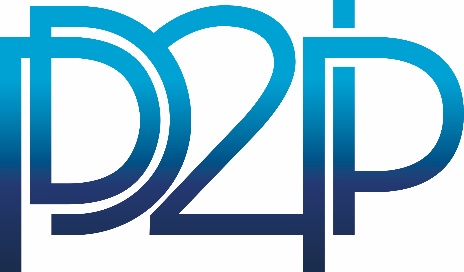 From Postdoc to PI: Future leaders of ERA PD2PISupporting Letter from a co-mentorCall deadline: January 31th, 2020I hereby declare my support as a co-mentor to the abovementioned application.………………………………………………………………………………Signature of the co-mentor       ……………………………………………………       dateCandidate’s Name:Project Title:Duration of the fellowship:Name of a mentor from the Institute of Physical Chemistry PAS (IPC):Name of a Partner organization 
(organization of a co-mentor):Name of a co-mentor from Partner organization: 